В соответствии со  статьёй 44 Федерального закона от 31.07.2020 №248-ФЗ «О государственном контроле (надзоре) и муниципальном контроле в Российской Федерации» и Правилами разработки и утверждения контрольными (надзорными)  органами программы профилактики рисков причинения вреда (ущерба) охраняемым законом ценностям», утверждёнными постановлением Правительства РФ  от 25.06.2021 № 990        ПОСТАНОВЛЯЮ:1. Утвердить прилагаемую программу профилактики рисков причинения вреда (ущерба) охраняемым законом ценностям при  осуществлении муниципального земельного контроля  на территории муниципального района  «Дзержинский район» на 2024 год и плановый период 2025-2026 годы  (прилагается).2. Контроль за исполнением настоящего постановления возложить на заместителя главы администрации Дзержинского района  Крыженкову  Д. Е.3.Постановление вступает в силу с 01.01.2024 года  и  подлежит официальному опубликованию.Глава администрации Дзержинского  района                                                                                               Е. О.  ВирковПриложение к постановлению администрации Дзержинского районаот    15.11. 2023 г    № 1647Программа профилактики рисков причинения вреда (ущерба) охраняемым законом ценностям при осуществлении муниципального земельного контроля на территории МР «Дзержинский район»  на 2024 год  и плановый период 2025-2026 годы.     Программа профилактики рисков причинения вреда (ущерба) охраняемым законом ценностям при осуществлении муниципального земельного контроля  на территории муниципального района «Дзержинский район» на 2024 год и плановый период 2025-2026 годы (далее – программа профилактики) направлена на предупреждение нарушений органами государственной власти, органами местного самоуправления, юридическими лицами, индивидуальными предпринимателями, гражданами (далее – контролируемые лица) обязательных требований земельного законодательства и предусматривает комплекс мероприятий по профилактике рисков причинения вреда (ущерба) охраняемым законом ценностям направленный на доведение и разъяснение обязательных требований и мероприятий по охране и защите земель и почв  до контролируемых лиц, повышение их информированности, а также  о  методах и способах  соблюдения обязательных требований, соблюдение которых оценивается при осуществлении муниципального земельного контроля на территории муниципального района «Дзержинский район» (далее - Дзержинский район).Раздел 1. Анализ текущего состояния осуществления вида контроля, описание текущего развития профилактической деятельности контрольного (надзорного) органа, характеристика проблем, на решение которых направлена программа профилактики.Настоящая программа разработана в соответствии со ст. 44 Федерального закона от                  31.07.2021 № 248-ФЗ «О государственном контроле (надзоре) и муниципальном контроле в Российской Федерации», постановлением Правительства от РФ 25.06.2021 № 990 «Об утверждении Правил разработки и утверждения контрольными (надзорными) органами программы профилактики рисков причинения вреда (ущерба) охраняемым законом ценностям» и предусматривает комплекс мероприятий по профилактике рисков причинения вреда (ущерба) охраняемым законом ценностям при осуществлении муниципального земельного контроля.Программа профилактики рисков причинения вреда (ущерба) охраняемым законом ценностям при осуществлении муниципального земельного контроля направлена на предупреждение нарушений контролируемыми лицами обязательных требований земельного законодательства и предусматривает комплекс мероприятий по профилактике рисков причинения вреда (ущерба) охраняемым законом ценностям направленный на доведение и разъяснение обязательных требований и мероприятий по охране и защите земель и почв  до контролируемых лиц повышение их информированности  о  методах и способах  соблюдения обязательных требований. Обязательные требования - это содержащиеся в нормативных правовых актах требования, которые связаны с осуществлением предпринимательской и иной экономической деятельности и оценка соблюдения которых происходит в рамках госконтроля (надзора), муниципального контроля, привлечения к административной ответственности, предоставления лицензий и иных разрешений, аккредитации, оценки соответствия продукции, иных форм оценки и экспертизы (ч. 1 ст. 1 Федерального закона от 31.07.2020 № 247-ФЗ «Об обязательных требованиях в РФ»).Муниципальный земельный контроль - это деятельность, осуществляемая органами местного самоуправления в целях обеспечения земельного правопорядка посредством принятия мер по предотвращению, выявлению и пресечению нарушений обязательных требований на территории МР «Дзержинский район, обеспечения соблюдения собственниками земельных участков и лицами, не являющиеся собственниками земельных участков обязательных требований в области использования и охраны земель и почв, установленных законодательством Российской  Федерации.         Предметом муниципального земельного контроля - является соблюдение контролируемыми лицами обязательных требований земельного законодательства в отношении объектов земельных отношений, за нарушение которых законодательством предусмотрена административная ответственность.          Подконтрольными субъектами при проведении муниципального земельного контроля являются собственники земельных участков и лица, не являющиеся собственниками земельных участков: юридические лица, индивидуальные предприниматели и граждане.          Объектами земельных отношений при осуществлении муниципального земельного контроля - являются земельные участки и их части, независимо от прав на них, расположенные на территории Дзержинского района (далее – объекты контроля).Уполномоченным органом местного самоуправления, осуществляющим муниципальный земельный контроль,  является администрация Дзержинского района. Непосредственное осуществление муниципального земельного контроля  возлагается на структурные подразделения администрации Дзержинского района: отдел сельского хозяйства и отдел муниципального имущества.        Работы по осуществлению муниципального земельного контроля на территории Дзержинского района направлены на проведение профилактических мероприятий с целью снижения риска причинения вреда (ущерба) и является приоритетным по отношению к проведению контрольных мероприятий.        Положением об  осуществлении муниципального земельного контроля на территории муниципального района «Дзержинский район», утверждённого Решением Районного  Собрания муниципального района  «Дзержинский район»  от 26.10.2021  № 192  предусмотрено, что  при осуществлении муниципального земельного контроля на территории Дзержинского района система оценки и управления рисками при осуществлении муниципального земельного контроля не применяется.         В связи с ограничениями, установленными постановлением Правительства РФ от 10.03.2022 № 336 «Об особенностях организации и осуществления государственного контроля (надзора), муниципального контроля»,   контрольные и профилактические мероприятия в 2023 году проводились исключительно без взаимодействия с контролируемым лицом.         Мониторинг состояния подконтрольных субъектов, проводимый в рамках осуществления муниципального земельного контроля на территории Дзержинского района выявил, что ключевыми и наиболее значимыми рисками является: -   неиспользование земельного участка не по целевому назначению; - использование земельного участка с нарушением установленных законодательством  обязательных требований и мероприятий по охране и защите земель и почв.        Проведение профилактических мероприятий, а именно доведение обязательных требований до контролируемых лиц и повышение их информированности о  методах и способах их соблюдения, будет способствовать повышению ответственности подконтрольных субъектов, на побуждение их к добросовестности и снижению количества выявляемых нарушений обязательных требований .Раздел 2. Цели и задачи реализации Программы профилактики 1. Цели Программы профилактики:- стимулирование добросовестного соблюдения обязательных требований всеми контролируемыми лицами; - устранение условий, причин и факторов, способных привести к нарушениям обязательных требований и (или) причинению вреда (ущерба) охраняемым законом ценностям; - создание условий для доведения обязательных требований до контролируемых лиц, повышение информированности о способах их соблюдения.- предупреждение нарушений контролируемыми лицами обязательных требований, включая устранение причин, факторов и условий, способствующих возможному нарушению обязательных требований;-  снижение административной нагрузки на контролируемые лица;-  повышение прозрачности системы контрольно-надзорной деятельности.Задачи программы профилактики:- укрепление системы профилактики нарушений рисков, причинения вреда (ущерба) охраняемым законом ценностям;- повышение правосознания, правовой культуры,  уровня правовой грамотности подконтрольных субъектов, в том числе путём обеспечения доступности информации об обязательных требованиях законодательства и необходимых мерах по их исполнению;- оценка возможной угрозы причинения, либо причинения вреда жизни, здоровью граждан, выработка и реализация профилактических мер, способствующих её снижению;- выявление причин, факторов и условий, способствующих нарушению обязательных требований законодательства, определение способов устранения или снижения рисков их возникновения;- оценка состояния подконтрольной среды и установление зависимости видов, форм и интенсивности профилактических мероприятий от особенностей конкретных подконтрольных субъектов, и проведение профилактических мероприятий с учётом данных факторов;- формирование единого понимания обязательных требований законодательства у всех участников контрольной деятельности.Раздел 3. Перечень профилактических мероприятий,сроки (периодичность) их проведения     Мероприятия программы профилактики представляют собой комплекс мер, направленных на достижение целей и решение основных задач программы профилактики.Перечень основных профилактических мероприятий на 2024 год: информирование, консультирование, объявление предостережения, профилактический визит. Сроки (периодичность) их проведения, ответственные структурные подразделения отображены в плане мероприятий по профилактике нарушений обязательных требований на территории муниципального района «Дзержинский район»  на 2024 год (приложение).Раздел 4. Показатели результативности и эффективности программы профилактики рисков причинения вреда        При осуществлении муниципального земельного контроля проведение профилактических мероприятий, направленных на снижение риска причинения вреда (ущерба) охраняемым законом ценностям, является приоритетным по отношению к проведению контрольных мероприятий.               Методика оценки эффективности профилактических мероприятий предназначена способствовать максимальному достижению общественно значимых результатов снижения причиняемого подконтрольными субъектами вреда(ущерба) охраняемым законом ценностям.Целевые показатели результативности: Показатели эффективности: - снижение количества выявленных при проведении контрольно-надзорных мероприятий нарушений обязательных требований до 50%. - проведение  профилактических  мероприятий  направленных  на  снижение  риска причинения вреда (ущерба) охраняемым законом ценностям является приоритетным по отношению к проведению контрольных мероприятий. -  доля профилактических мероприятий в объёме контрольных мероприятий  более 50 %.        Отчётным периодом для определения значений показателей является календарный год.        Ожидаемый результат -  ежегодный рост указанных показателей.         Результаты профилактической работы и оценки фактических значений показателей включаются в ежегодный Доклад об осуществлении муниципального земельного контроля на территории муниципального района «Дзержинский район».Приложение к программе профилактики.Перечень профилактических мероприятий, сроки (периодичность) их проведенияПлан мероприятий по профилактике нарушений земельного законодательства на территории МР «Дзержинский район»  на 2024 год  и плановый период 2025-2026 годы.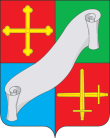 КАЛУЖСКАЯ ОБЛАСТЬАДМИНИСТРАЦИЯ(исполнительно - распорядительный орган)МУНИЦИПАЛЬНОГО РАЙОНА «ДЗЕРЖИНСКИЙ РАЙОН»П О С Т А Н О В Л Е Н И ЕКАЛУЖСКАЯ ОБЛАСТЬАДМИНИСТРАЦИЯ(исполнительно - распорядительный орган)МУНИЦИПАЛЬНОГО РАЙОНА «ДЗЕРЖИНСКИЙ РАЙОН»П О С Т А Н О В Л Е Н И Е« __15__ »  _ноября_ 2023 года                          г. Кондрово                                      № _1647__                      г. г. Кондрово    №_______« __15__ »  _ноября_ 2023 года                          г. Кондрово                                      № _1647__                      г. г. Кондрово    №_______Об утверждении  программы профилактики рисков причинения вреда (ущерба) охраняемым законом ценностям при осуществлении муниципального земельного контроля  на территории муниципального района «Дзержинский район» на 2024 год и плановый период 2025-2026 годы.№ п/пп/пНаименование показателяЗначение показателя111.Полнота информации, размещённой на официальном сайте администрации МР «Дзержинский  район» в сети «Интернет» в соответствии с частью 3 статьи 46 Федерального закона от 31 июля 2021 г. № 248-ФЗ «О государственном контроле (надзоре) и муниципальном контроле в Российской Федерации». 100%2.Доля лиц, удовлетворённых консультированием в общем количестве лиц, обратившихся за консультированием, (%).100% Вид мероприятияФорма мероприятияОтдел и (или) должностные лица администрации  Дзержинского района, ответственные за реализацию мероприятияСроки (периодичность)их проведения123451ИнформированиеПроведение публичных мероприятий (собраний, совещаний, семинаров) с контролируемыми лицами в целях их информированияОтдел сельского хозяйства и отдел муниципального имуществаПо мере                    необходимости1ИнформированиеПубликация на официальном сайте администрации Дзержинского района  в сети "Интернет"  руководств по соблюдению обязательных требований в сфере муниципального земельного контроля при направлении их в адрес  администрации Дзержинского района  уполномоченным федеральным органом исполнительной властиОтдел сельского хозяйства и отдел муниципального имуществаПо мере поступления1ИнформированиеРазмещение и поддержание в актуальном состоянии на официальном сайте в сети "Интернет" информации, перечень которой предусмотрен Положением о муниципальном земельном контроле в муниципальном районе «Дзержинский район»Отдел сельского хозяйства и отдел муниципального имуществаПо мере обновления2КонсультированиеПроведение должностными лицами администрации Дзержинского района консультаций по вопросам связанным с организацией и осуществлением  муниципального земельного контроля. Консультирование осуществляется посредствам личного обращения, телефонной связи, электронной почты, видео-конференц-связи, при получении письменного запроса - в письменной форме в порядке, установленном Федеральным  законом «О порядке рассмотрения обращения граждан Российской Федерации», а также в ходе проведения профилактического мероприятия, контрольного (надзорного) мероприятия.Отдел сельского хозяйства и отдел муниципального имуществаВ течение года(при наличии оснований)3Объявление предостережения Предостережение о недопустимости нарушения обязательных требований объявляется контролируемому лицу при наличии сведений о готовящихся нарушениях обязательных требований или признаках нарушений обязательных требований и (или) в случае отсутствия подтверждённых данных о том, что нарушение обязательных требований причинило вред (ущерб) охраняемым законом ценностям либо создало угрозу причинения вреда (ущерба) охраняемым законом ценностям, и предлагается принять меры по обеспечению соблюдения обязательных требований . Отдел сельского хозяйства и отдел муниципального имуществаВ течение года(при наличии оснований)4Профилактический визитПрофилактический визит проводится в форме профилактической беседы по месту осуществления деятельности контролируемого лица либо путём использования видеоконференцсвязи и направлен на повышение информированности предпринимательского сообщества о способах соблюдения обязательных требований законодательства.Отдел сельского хозяйства и отдел муниципального имуществаВ течение года(при наличии оснований)